Osnovna šola Sava Kladnika Sevnica, podružnica STUDENECStudenec 38A8293 StudenecIZBOR DELOVNIH ZVEZKOV, KI JIH ZA ŠOLSKO LETO 2022/2023 PREDLAGA STROKOVNI AKTIV4. RAZRED5. RAZREDnazivpredmetVeč avtorjev: PLANET RADOVEDNIH PET 4, KOMPLET  A - samostojni delovni zvezki, za slovenščino, matematiko, naravoslovje in tehniko, založba ROKUS-KLETT, količina: 1, EAN: 3831075932036Učni kompleti Rokus - KlettBrezplačna priloga:  - Zbirka osnovnih in zahtevnejših nalog za ponavljanje in utrjevanje matematike, - koda za dostop do www.radovednih-pet.si Učni kompleti Rokus - Klett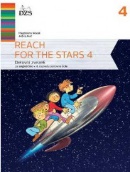 M. Novak, J. Nuč: REACH FOR THE STARS 4, delovni zvezek za angleščino, prenova 2016, založba DZS-EPC, količina: 1, EAN: 9789610207245Angleščina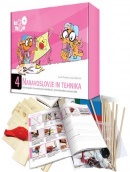 Florjančič, Zajc: GRADIVO: NARAVOSLOVJE IN TEHNIKA 4, navodila in praktično gradivo za ustvarjanje, založba IZOTECH, količina: 1, EAN: 9789616740241Naravoslovje in tehnikanazivpredmet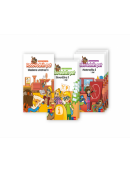 Več avtorjev: RADOVEDNIH PET 5,  KOMPLET C  - samostojni delovni zvezki, za slovenščino, matematiko in glasbeno umetnost s kodo, založba ROKUS-KLETT, količina: 1, EAN: 3831075928411Učni kompleti Rokus - Klett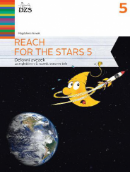 M. Novak: REACH FOR THE STARS 5, delovni zvezek za angleščino, prenova 2017, založba DZS-EPC, količina: 1, EAN: 9789610208426Angleščina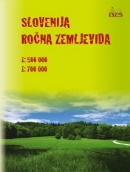 M. Žerovnik: ROČNA ZEMLJEVIDA SLOVENIJE 1:500.000 in 1:725.000, plastificiran, s flomastrom in gobico, založba DZS, količina: 1, EAN: 9789610201892Družba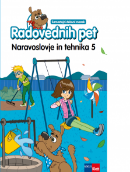 A. Štucin, M. Grašič Slevec, P. Mežnar: RADOVEDNIH PET 5, samostojni delovni zvezek za naravoslovje in tehniko, založba ROKUS-KLETT, količina: 1, EAN: 9789612716790Naravoslovje in tehnika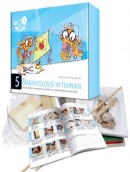 Florjančič, Zajc: GRADIVO: NARAVOSLOVJE IN TEHNIKA 5, navodila in praktično gradivo za ustvarjanje, založba IZOTECH, količina: 1, EAN: 9789616740258Naravoslovje in tehnika